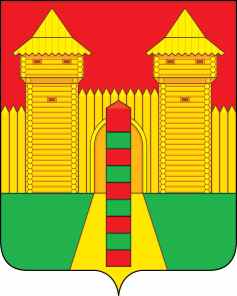 АДМИНИСТРАЦИЯ  МУНИЦИПАЛЬНОГО  ОБРАЗОВАНИЯ «ШУМЯЧСКИЙ  РАЙОН» СМОЛЕНСКОЙ  ОБЛАСТИРАСПОРЯЖЕНИЕот 03.03.2023г. № 49-р        п. ШумячиВ связи с обращением директора МУП «Шумячское РПО КХ»                        Сапегина А.М. от 27.02.2023 об аварийном состоянии печей, обшивки стен и потолка, полка парильного помещения в мужском отделении бани 1. Создать комиссию по обследованию мужского отделения бани в составе:2.  Комиссии, указанной в пункте 1 настоящего распоряжения до 06 марта 2023 года провести обследование мужского отделения бани и представить акт на утверждение.3. Контроль за исполнением настоящего распоряжения возложить на заместителя Главы муниципального образования «Шумячский район» Смоленской области Елисеенко Н.М.О создании комиссии по обследованию мужского отделения бани Елисеенко Николай Михайлович-заместитель Главы муниципального образования «Шумячский район» Смоленской области, председатель комиссии; СтародвороваНаталья АнатольевнаКирьянов Вадим Сергеевич--начальник Отдела по строительству, капитальному ремонту и жилищно- коммунальному хозяйству Администрации муниципального образования «Шумячский район» Смоленской области, заместитель председателя комиссии;ведущий специалист Отдела городского хозяйства Администрации муниципального образования «Шумячский район» Смоленской области, секретарь комиссии   ЖариковИгорь АркадьевичСапегин Андрей Михайлович    -- Депутат Совета депутатов Шумячского городского поселения, член комиссии по согласованию; Директор МУП «Шумячсое РПО КХ», член комиссии по согласованию.   Глава муниципального образования   «Шумячский район» Смоленской области             А.Н. Васильев